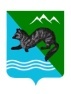 П О С Т А Н О В Л Е Н И ЕАДМИНИСТРАЦИИ СОБОЛЕВСКОГО МУНИЦИПАЛЬНОГО РАЙОНАКАМЧАТСКОГО КРАЯ 22 января 2024 года                       с. Соболево                                              № 20 О внесении изменений в  постановление администрации Соболевского муниципального района от 06.10.2023 №262 «Об утверждении положения о муниципальном звене территориальной подсистемы единой системы предупреждения и ликвидации чрезвычайных ситуаций на территории Соболевского муниципального района»        В целях  приведения в соответствии с  действующим  законодательством отдельных  положений  в постановлении администрации Соболевского муниципального района от 06.10.2023 №262 «Об утверждении положения о муниципальном звене территориальной подсистемы единой системы предупреждения и ликвидации чрезвычайных ситуаций на территории Соболевского муниципального района» АДМИНИСТРАЦИЯ ПОСТАНОВЛЯЕЮ:        1. Внести  изменения в постановление администрации Соболевского муниципального района от 06.10.2023 №262 «Об утверждении положения о муниципальном звене территориальной подсистемы единой системы предупреждения и ликвидации чрезвычайных ситуаций на территории Соболевского муниципального района» следующего содержания:        1.1. Приложение 1 изложить в  новой редакции согласно приложению 1 к настоящему постановлению.        1.2. Приложение 2 изложить в  новой редакции согласно приложению 2 к настоящему постановлению.        1.3. Дополнить Приложением 3 согласно приложению 3 к настоящему постановлению.        2.Управлению делами администрации Соболевского муниципального района опубликовать настоящее постановление в районной газете «Соболевский вестник», а также разместить на официальном сайте Соболевского муниципального района, в информационно-телекоммуникационной сети «Интернет».      3.Настоящее постановление вступает в силу после его официального опубликования (обнародования).Глава Соболевского муниципального района                                 А.В. ВоровскийПриложение 1                                                                                            к постановлению администрацииСоболевского муниципального районаот    20.01.2024 № 20Приложение 1                                                                                            к постановлению администрацииСоболевского муниципального районаот  06.10.2023 № 262Положениео муниципальном звене территориальной подсистемы единой системы предупреждения и ликвидации чрезвычайных ситуаций на территории Соболевского муниципального района   1. Настоящее положение определяет порядок организации и                         функционирования Соболевского муниципального звена Камчатской территориальной подсистемы единой государственной системы предупреждения и ликвидации чрезвычайных ситуаций (далее – Соболевское муниципальное звено КТП РСЧС).   Соболевское муниципальное звено КТП РСЧС создается в Соболевском муниципальном районе, входит в состав  Камчатской территориальной подсистемы единой государственной системы  предупреждения и ликвидации чрезвычайных ситуаций и состоит из муниципальных звеньев предупреждения и ликвидации чрезвычайных ситуаций, создаваемых на предприятиях и организациях Соболевского муниципального района (далее – муниципальные звенья РСЧС) и сил и средств РСЧС Соболевского муниципального звена Камчатской территориальной  подсистемы единой государственной системы   предупреждения и ликвидации  чрезвычайных ситуаций (далее РСЧС).	Соболевское муниципальное звено КТП РСЧС объединяет   координационные органы, органы управления, силы и средства  РСЧС  Соболевского муниципального района, муниципальных звеньев организаций независимо от их организационно-правовой формы (далее – организации), расположенных на территории Соболевского муниципального района, в полномочия которых входит решение вопросов в области защиты населения и территорий от чрезвычайных ситуаций, и осуществляет свою деятельность в целях выполнения задач, предусмотренных Федеральным законом от 21.12.1994 № 68-ФЗ «О защите населения и территорий от  чрезвычайных ситуаций природного и техногенного характера».2. Основными задачами Соболевского муниципального звена КТП РСЧС являются:- разработка и реализация правовых и экономических норм по                              обеспечению защиты населения и территории Соболевского муниципального района от чрезвычайных ситуаций;- осуществление целевых программ, направленных на предупреждение чрезвычайных ситуаций и повышение устойчивости функционирования                          организаций, а также объектов социального назначения в чрезвычайных                          ситуациях;-  обеспечение готовности к действиям органов управления, сил и средств, предназначенных и выделяемых для предупреждения и ликвидации                                чрезвычайных ситуаций;- сбор, обработка, обмен и выдача информации в области защиты                            населения и территорий от чрезвычайных ситуаций;-    подготовка населения к действиям в чрезвычайных ситуациях;- прогнозирование и оценка социально-экономических последствий                   чрезвычайных ситуаций;- создание резервов финансовых и материальных ресурсов для                           ликвидации чрезвычайных ситуаций;- осуществление контроля в области защиты населения и территорий от чрезвычайных ситуаций;- ликвидация чрезвычайных ситуаций;- осуществление мероприятий по социальной защите населения,                        пострадавшего от чрезвычайных ситуаций, проведение гуманитарных акций;- реализация прав и обязанностей населения в области защиты от                   чрезвычайных ситуаций, а также лиц, непосредственно участвующих в их                        ликвидации;- сотрудничество в области защиты населения и территорий от                         чрезвычайных ситуаций.  3. Соболевское муниципальное звено КТП РСЧС действует на муниципальном и объектовом уровнях.	  4. На каждом уровне Соболевского звена КТП РСЧС создаются координационные органы, постоянно действующие органы управления, органы повседневного управления, силы и средства, резервы финансовых и материальных ресурсов, системы связи, оповещения и информационного обеспечения.  5. Координационными органами Соболевского муниципального звена КТП РСЧС являются:  а) в пределах территории Соболевского муниципального района –                     комиссия по предупреждению и ликвидации чрезвычайных ситуаций и                      обеспечению пожарной безопасности Соболевского   муниципального района;  б) на объектовом уровне (в организациях) – комиссии по                              предупреждению и ликвидации чрезвычайных ситуаций и обеспечению                         пожарной безопасности организаций.  Положение и состав комиссии по предупреждению и ликвидации                          чрезвычайных ситуаций и обеспечению пожарной безопасности Соболевского муниципального района утверждаются постановлением администрации Соболевского муниципального района. В составе КЧС и ОПБ создаются рабочие группы, в состав которых включаются представители подразделений администрации, территориальных подразделений федеральных органов исполнительной власти, органов исполнительной власти Соболевского муниципального района, организаций, осуществляющих реагирование на риски ЧС на территории Соболевского муниципального района. В режиме функционирования чрезвычайной ситуации рабочие группы являются основой создания межведомственного оперативного штаба (далее - МОШ) по ликвидации ЧС, согласно закреплённых рисков.  Руководство МОШ в период его работы возлагается на заместителя главы администрации Соболевского муниципального района, курирующего РСЧС.  6. Постоянно действующими органами управления являются:  а) Соболевского муниципального звена КТП РСЧС – отделение по делам гражданской обороны и чрезвычайных ситуаций, мобилизационной подготовки, администрации Соболевского муниципального района, специально уполномоченное на решение задач в области защиты населения и территорий от чрезвычайных ситуаций и гражданской обороны администрации Соболевского муниципального района;   б) в муниципальных звеньях КТП РСЧС - структурные подразделения или работники администраций, специально уполномоченные на решение задач в области защиты населения и территорий от чрезвычайных ситуаций и гражданской обороны;   в) на объектовом уровне – структурные подразделения или работники           организаций, специально уполномоченные на решение задач в области защиты населения и территорий от чрезвычайных ситуаций и гражданской обороны.   Постоянно действующие органы управления Соболевского                         территориального звена КТП РСЧС создаются и осуществляют свою                       деятельность в порядке, установленном законодательством Российской                         Федерации и правовыми актами Соболевского муниципального района.    Компетенция и полномочия постоянно действующих органов управления Соболевского звена КТП РСЧС определяются соответствующими положениями.  7. Органами повседневного управления являются:  а) Соболевского муниципального звена КТП РСЧС – единая дежурно-диспетчерская служба Соболевского муниципального района;  б) на объектовом уровне - дежурно-диспетчерские службы предприятий и организаций.   8. К силам и средствам Соболевского муниципального звена КТП РСЧС относятся силы и средства служб РСЧС, оперативных служб предприятий, учреждений и организаций, расположенных на территории Соболевского муниципального района, привлекаемые для предупреждения и ликвидации чрезвычайных ситуаций.       Силы и средства Соболевского звена КТП РСЧС подразделяются на силы и средства наблюдения и контроля и силы и средства ликвидации чрезвычайных ситуаций.       Состав сил и средств Соболевского муниципального звена КТП РСЧС определяется Планом действий по предупреждению и ликвидации чрезвычайных ситуаций Соболевского муниципального района и организаций, разрабатываемыми постоянно действующими органами управления на всех уровнях.Силы и средства РСЧС  состоят из поисковых, аварийно-спасательных, аварийно-восстановительных в, противопожарных, медицинских и иных формирований (далее – аварийно–спасательные формирования).Аварийно-спасательные формирования создаются в соответствии с                   Положением о создании, содержании и организации деятельности                         аварийно-спасательных формирований, утверждаемыми постановлением администрации Соболевского муниципального района.Перечень организаций, в которых создаются нештатные                                аварийно-спасательные формирования, утверждается постановлением администрации Соболевского муниципального района.   9. В состав сил и средств служб  Соболевского муниципального звена КТП РСЧС входят силы и средства постоянной  готовности, предназначенные для оперативного реагирования на чрезвычайные ситуации и проведения работ по их ликвидации (далее - силы постоянной готовности).10. Для ликвидации чрезвычайных ситуаций создаются и используются:	- резерв финансовых и материальных ресурсов Соболевского                        муниципального района;	- резервы финансовых и материальных ресурсов сельских поселений, предприятий, учреждений и организаций, расположенных в Соболевском муниципальном районе.    Номенклатура и объем резервов материальных ресурсов для ликвидации чрезвычайных ситуаций, а также контроль за их созданием, хранением,   использованием и восполнением устанавливаются создающим их органом. 11. Управление Соболевского муниципального звена КТП РСЧС                      осуществляется с использованием систем связи и оповещения, представляющих собой организационно-техническое объединение сил, средств связи и оповещения, сетей вещания, каналов сети связи общего пользования и ведомственных сетей связи, обеспечивающих доведение информации и сигналов оповещения до органов управления, сил Соболевского муниципального звена КТП РСЧС и населения. 12.   Информационное обеспечение в Соболевском территориальном звене КТП РСЧС осуществляется с использованием средств связи,                              оповещения, автоматизации и информационных ресурсов, обеспечивающих обмен данными, подготовку, сбор, обработку, анализ и передачу информации.Сбор и обмен информацией в области защиты населения и территорий от чрезвычайных ситуаций и обеспечения пожарной безопасности осуществляется структурными подразделениями администрации Соболевского муниципального района, предприятиями, учреждениями и организациями в порядке, установленном Правительством Российской Федерации и правовыми актами Соболевского муниципального района.13. Проведение мероприятий по предупреждению и ликвидации                       чрезвычайных ситуаций в рамках Соболевского муниципального звена КТП РСЧС осуществляется на основе Плана действий по предупреждению и                  ликвидации чрезвычайных ситуаций природного и техногенного характера Соболевского муниципального района. Организационно-методическое руководство планированием действий  осуществляет Главное управление МЧС России по Камчатскому краю.14. При отсутствии угрозы возникновения чрезвычайных ситуаций на объектах и территориях органы управления РСЧС функционирует в режиме повседневной деятельности.Решением администрации Соболевского муниципального района, руководителей организаций при угрозе возникновения или возникновении чрезвычайных ситуаций, для соответствующих органов управления РСЧС, может устанавливаться один из следующих режимов функционирования:а) режим повышенной готовности - при угрозе возникновения                       чрезвычайных ситуаций;б) режим чрезвычайной ситуации - при возникновении и ликвидации чрезвычайных ситуаций.15. Решением администрации Соболевского муниципального района, руководителей организаций при угрозе возникновения или возникновении чрезвычайных ситуаций, для соответствующих органов управления и служб РСЧС, о введении режимов повышенной готовности или чрезвычайной ситуации определяются:а) обстоятельства, послужившие основанием для введения режима повышенной готовности или режима чрезвычайной ситуации;б) границы территории, на которой может возникнуть чрезвычайная ситуация, или границы зоны чрезвычайной ситуации;в) силы и средства, привлекаемые к проведению мероприятий по предупреждению и ликвидации чрезвычайной ситуации;г) перечень мер по обеспечению защиты населения от чрезвычайной ситуации или организации работ по ее ликвидации;д) должностные лица, ответственные за осуществление мероприятий по предупреждению чрезвычайной ситуации, или руководитель ликвидации чрезвычайной ситуации.  При устранении обстоятельств, послуживших основанием для введения на территории района режима повышенной готовности или режима чрезвычайной ситуации, глава Соболевского муниципального района отменяет установленные режимы функционирования для органов управления и РСЧС.16. При введении режима повышенной готовности или чрезвычайной ситуации в зависимости от факторов, влияющих на безопасность жизнедеятельности населения и требующих принятия дополнительных мер по защите населения и территории от ЧС устанавливается один из следующих уровней реагирования:а) объектовый уровень реагирования: - решением руководителя организации при ликвидации чрезвычайной ситуации силами и средствами организации, оказавшейся в зоне чрезвычайной ситуации, если зона чрезвычайной ситуации находится в пределах территории данной организации;б) местный уровень реагирования:- решением главы Соболевского муниципального района при ликвидации чрезвычайной ситуации силами и средствами организаций, оказавшихся в зоне чрезвычайной ситуации, которая затрагивает территорию Соболевского муниципального района, если зона чрезвычайной ситуации находится в пределах территории Соболевского муниципального района.19. Основными мероприятиями, проводимыми органами управления и службами Соболевского муниципального звена КТП РСЧС, являются:1) в режиме повседневной деятельности:        а) организация постоянного наблюдения и контроля за состоянием подведомственных объектов, изучение состояния окружающей среды и прогнозирование ожидаемых последствий ЧС;б) сбор, обработка и обмен в установленном порядке информацией в                 области защиты населения и территорий от чрезвычайных ситуаций и                       обеспечения пожарной безопасности между ЕДДС и ДДС Соболевского муниципального района;в) поддержание органов управления, сил и средств РСЧС в готовности к применению по предназначению;г) разработка и реализация  муниципальных программ и мер по предупреждению чрезвычайных ситуаций и обеспечению пожарной  безопасности;         д) планирование действий органов управления, сил и средств служб РСЧС Соболевского муниципального звена КТП РСЧС, организация подготовки и обеспечения их деятельности;е) изучение потенциально опасных объектов и районов возможных ЧС, формирование и ведение паспортов территорий; ж) подготовка населения к действиям в чрезвычайных ситуациях, пропаганда знаний в области защиты населения и территорий от чрезвычайных ситуаций и обеспечения пожарной безопасности;        з) создание, размещение, хранение и восполнение  резервов материальных ресурсов для ликвидации чрезвычайных ситуаций;и) осуществление в пределах своих полномочий необходимых видов страхования;к) проведение мероприятий по подготовке к эвакуации населения,                   материальных и культурных ценностей в безопасные районы, их размещению и возвращению соответственно в места постоянного проживания либо хранения, а также жизнеобеспечению населения в чрезвычайных ситуациях.2) В режиме повышенной готовности (при угрозе возникновения ЧС):        а) усиление контроля за состоянием окружающей среды, прогнозирование возникновения чрезвычайных ситуаций и их последствий на подведомственных объектах и территориях;         б) организация постоянного взаимодействия с ЕДДС Соболевского муниципального района по вопросам уточнения прогноза складывающейся обстановки;в) введение при необходимости круглосуточного дежурства   руководителей и должностных лиц органов управления и сил Соболевского муниципального звена КТП РСЧС;г) информирование населения о приемах и способах защиты от прогнозируемых ЧС;д) принятие оперативных мер по предупреждению возникновения и                 развития чрезвычайных ситуаций, снижению размеров ущерба и потерь в                    случае их возникновения, а также повышению устойчивости и безопасности функционирования организаций в чрезвычайных ситуациях;е) уточнение планов действий (взаимодействия) по предупреждению и ликвидации чрезвычайных ситуаций и иных документов;ж) приведение сил и средств Соболевского муниципального звена КТП РСЧС в готовность к реагированию на чрезвычайные ситуации, формирование оперативных групп и организация выдвижения их в предполагаемые районы действий;         з) восполнение при необходимости резервов материальных ресурсов, созданных для ликвидации чрезвычайных ситуаций, проверка наличия и работоспособности резервных источников энергоснабжения и средств связи;и) проведение при необходимости эвакуационных мероприятий; 3) В режиме чрезвычайной ситуации:а) оповещение органов управления Соболевского муниципального звена КТП РСЧС руководителей РСЧС и организаций, а также населения о возникшей чрезвычайной ситуации;б) организация постоянного взаимодействия с ЕДДС Соболевского муниципального района по вопросам уточнения прогноза о складывающейся обстановке;в) введение круглосуточного дежурства   руководителей и должностных лиц органов управления и сил Соболевского звена КТП РСЧС;г) проведение мероприятий по защите населения и территорий от                     чрезвычайных ситуаций;д) направление сил и средств РСЧС в район ЧС;е) организация работ по ликвидации чрезвычайных ситуаций и всестороннему обеспечению действий сил и средств Соболевского муниципального звена КТП РСЧС; ж) поддержанию общественного порядка в ходе их проведения, а также привлечению при необходимости в установленном порядке общественных организаций и населения к ликвидации возникших чрезвычайных ситуаций;з) непрерывный сбор, анализ и обмен информацией об обстановке в зоне чрезвычайной ситуации в ходе проведения работ по ее ликвидации;и) проведение мероприятий по жизнеобеспечению населения в                      чрезвычайных ситуациях. 17. При введении режима чрезвычайного положения по обстоятельствам, предусмотренным в пункте «а» статьи 3 Федерального конституционного закона от 30.05.2001 № 3-ФКЗ «О чрезвычайном положении», для   органов управления и сил Соболевского  звена КТП РСЧС  устанавливается режим повышенной готовности, а при введении режима чрезвычайного положения по обстоятельствам, предусмотренным в пункте «б» указанной статьи  - режим чрезвычайной ситуации.18. Ликвидация чрезвычайных ситуаций осуществляется в соответствии со следующей, установленной Правительством Российской Федерации,                        классификацией чрезвычайных ситуаций:локальной - силами и средствами организации;муниципальной - силами и средствами органов местного самоуправления муниципальных образований на территории которых произошла чрезвычайная ситуация; межмуниципальной - силами и средствами органов местного                                 управления, структурных подразделений администрации Правительства Камчатского края.     При недостаточности указанных сил и средств, привлекаются в                       установленном порядке силы и средства федеральных территориальных                           органов исполнительной власти по Камчатскому краю.21. Руководство силами и средствами, привлеченными к ликвидации чрезвычайных ситуаций, и организацию их взаимодействия осуществляют                    руководители работ по ликвидации чрезвычайных ситуаций.Руководители  аварийно-спасательных служб, аварийно-спасательных формирований, прибывшие в зоны чрезвычайных ситуаций первыми,                       принимают полномочия руководителей работ по ликвидации чрезвычайных           ситуаций и исполняют их до прибытия руководителей работ по ликвидации чрезвычайных ситуаций, определенных законодательством Российской                        Федерации и законодательством Камчатского края,  или назначенных                      исполнительными органами государственной власти Камчатского края,                        Соболевского муниципального района,  руководителями организаций, к полномочиям  которых отнесена ликвидация чрезвычайных ситуаций.Руководители работ по ликвидации чрезвычайных ситуаций по                     согласованию с соответствующими органами местного управления и                    руководителями организаций, на территориях которых возникла чрезвычайная ситуация, устанавливают границы зоны чрезвычайной ситуации, порядок и особенности действий по ее локализации, а также принимают решения по проведению аварийно-спасательных и других неотложных работ.Решения руководителей работ по ликвидации чрезвычайных ситуаций                являются обязательными для всех граждан и организаций, находящихся в зоне чрезвычайной ситуации, если иное не предусмотрено законодательством  Российской Федерации.22. В случае крайней необходимости руководители работ по ликвидации чрезвычайных ситуаций вправе самостоятельно принимать решения по                     следующим вопросам:-    проведение эвакуационных мероприятий;-   остановка деятельности организаций, находящихся в зоне чрезвычайной ситуации;-  проведение аварийно-спасательных работ на объектах и территориях                   организаций, находящихся в зоне чрезвычайной ситуации; -   ограничение доступа людей в зону чрезвычайной ситуации;- разбронирование в установленном порядке резервов материальных                   ресурсов организаций, находящихся в зоне чрезвычайной ситуации, за                     исключением материальных ценностей государственного материального                     резерва;     - использование в порядке, установленном законодательством Российской Федерации, средств связи и оповещения, транспортных средств и иного                      имущества организаций, находящихся в зоне чрезвычайной ситуации;        - привлечение к проведению работ по ликвидации чрезвычайных ситуаций нештатных и общественных аварийно-спасательных формирований, а также спасателей, не входящих в состав указанных формирований, при наличии у них документов, подтверждающих их аттестацию на проведение                                     аварийно-спасательных работ;- привлечение на добровольной основе населения к проведению                        неотложных работ, а также отдельных граждан, не являющихся спасателями, к проведению аварийно-спасательных работ; - принятие других необходимых мер, обусловленных развитием                      чрезвычайных ситуаций и ходом работ по их ликвидации.Руководители работ по ликвидации чрезвычайных ситуаций незамедлительно информируют о принятых ими в случае крайней необходимости решениях главу Мильковского муниципального района, председателя Комиссии по предупреждению и ликвидации чрезвычайных    ситуаций и обеспечению пожарной безопасности Соболевского муниципального района.Приложение 2                                                                                            к постановлению администрацииСоболевского муниципального районаот    20.01.2024 № 20Приложение 2                                                                                            к постановлению администрацииСоболевского муниципального районаот  06.10.2023 № 262Состав Соболевского муниципального звена Камчатской территориальной подсистемы единой государственной системы   предупреждения и ликвидации  чрезвычайных ситуацийПриложение 3                                                                                            к постановлению администрацииСоболевского муниципального районаот    20.01.2024 № 20Закрепление сил РСЧСза руководящим составом администрации Соболевскогомуниципального района№п/пНаименованиерискаПривлекаемые органы управления, должностные лица(ФОИВ, ОИВ субъекта, организаций)Дежурные службы, ответственные должностные лицаСилы и средства муниципального района, привлекаемые для ликвидации рискаСилы и средства (ФОИВ, ОИВ субъекта) привлекаемые для ликвидации риска1. СЛУЖБА ЗАЩИТЫ И ЛИКВИДАЦИИ ЧС НА ТРАНСПОРТЕ И ОБЪЕКТАХ ГАЗОВОГО ХОЗЯЙСТВА1. СЛУЖБА ЗАЩИТЫ И ЛИКВИДАЦИИ ЧС НА ТРАНСПОРТЕ И ОБЪЕКТАХ ГАЗОВОГО ХОЗЯЙСТВА1. СЛУЖБА ЗАЩИТЫ И ЛИКВИДАЦИИ ЧС НА ТРАНСПОРТЕ И ОБЪЕКТАХ ГАЗОВОГО ХОЗЯЙСТВА1. СЛУЖБА ЗАЩИТЫ И ЛИКВИДАЦИИ ЧС НА ТРАНСПОРТЕ И ОБЪЕКТАХ ГАЗОВОГО ХОЗЯЙСТВА1. СЛУЖБА ЗАЩИТЫ И ЛИКВИДАЦИИ ЧС НА ТРАНСПОРТЕ И ОБЪЕКТАХ ГАЗОВОГО ХОЗЯЙСТВА1. СЛУЖБА ЗАЩИТЫ И ЛИКВИДАЦИИ ЧС НА ТРАНСПОРТЕ И ОБЪЕКТАХ ГАЗОВОГО ХОЗЯЙСТВАОтветственный за формирование службы:Ответственный за формирование службы:Ответственный за формирование службы:Ответственный за формирование службы:Ответственный за формирование службы:Ответственный за формирование службы:Начальник отдела по вопросам благоустройства, транспорта и дорожного хозяйства,  
  Начальник отдела по вопросам благоустройства, транспорта и дорожного хозяйства,  
  Начальник отдела по вопросам благоустройства, транспорта и дорожного хозяйства,  
  Начальник отдела по вопросам благоустройства, транспорта и дорожного хозяйства,  
  Начальник отдела по вопросам благоустройства, транспорта и дорожного хозяйства,  
  Начальник отдела по вопросам благоустройства, транспорта и дорожного хозяйства,  
    1Риск возникновения кораблекрушения маломерного суднаФКУ Центр «ГИМС МЧС России по Камчатскому краю» Соболевский инспекторский участок №11 начальник ФКУ Центр «ГИМС МЧС России по Камчатскому краю» Соболевский инспекторский участок №11ОП ЕДДС- пожарно-спасательного гарнизона (ПЧ.ПП)- Отдела полиции- бригады СМП-Министерство транспорта и дорожного хозяйства Камчатского края; -ФКУ Центр «ГИМС МЧС России по Камчатскому краю»-КГКУ ЦОД (ПСО Камчатского края)  2Риск возникновения ЧС на объектах воздушного транспорта: вне территории населенных пунктов; на территории населенных пунктов; на территории аэропортаФКП «Аэропорты Камчатки» филиал «Аэропорт Соболево»Филиал «Камчатаэронавигация»Начальник ФКП «Аэропорты Камчатки» филиал «Аэропорт Соболево»дежурный диспетчер- пожарно-спасательного гарнизона (ПЧ, ПП)- Отдела полиции- бригады СМП КБУЗ КК «Соболевская районная больница)-Министерство транспорта и дорожного хозяйства Камчатского края; ФКУ ГУ МЧС России по Камчатскому краюКГУ ЦОД (ПСО Камчатского края)  3Риск возникновения ЧС на объектах воздушного транспорта связанные с поиском воздушного судна  ФКП «Аэропорты Камчатки» филиал «Аэропорт Соболево»Начальник ФКП «Аэропорты Камчатки» филиал «Аэропорт Соболево»Филиал «Камчатаэронавигация» - аварийно-спасательные бригадыпредприятий- пожарно-спасательного гарнизона (ПЧ, ПП)- Отдела полиции- бригады СМП-Министерство транспорта и дорожного хозяйства Камчатского края; ФКУ ГУ МЧС России по Камчатскому краюКГУ ЦОД (ПСО Камчатского края)  4Риск возникновения крупного дорожнотранспортного происшествия-ОП-12 МО МВД «Усть-Большерецкий УМВД Камчатского края-ООО «Устой –М»-ООО КТС-ДДС-02;-начальник участкаООО «Устой –М»-начальник участкаООО КТС-ГБДД ОП -12;- пожарно-спасательного гарнизона (ПСЧ, ПП)- бригады СМП-Министерство транспорта и дорожного хозяйства Камчатского края; ФКУ ГУ МЧС России по Камчатскому краюКГУ ЦОД (ПСО Камчатского края)5Риск возникновения ЧС на автомобильных дорогах, связанный с нарушением транспортного сообщения между населенными пунктами-ОП-12 МО МВД «Усть-Большерецкий УМВД Камчатского края-ООО «Устой –М»-ООО КТС-ДДС-2;-ООО «Устой –М»-ООО КТС-ГБДД ОП -12;- пожарно-спасательного гарнизона (ПСЧ, ПП)- бригады СМП-аварийные бригады -ООО «Устой –М»-ООО КТС-Министерство транспорта и дорожного хозяйства Камчатского края; ФКУ ГУ МЧС России по Камчатскому краюКГУ ЦОД (ПСО Камчатского края)6Риск возникновения ЧС на объектах автомобильного транспорта связанный с заторами (заносами) на дорогах.-ОП-12 МО МВД «Усть-Большерецкий УМВД Камчатского края-ООО «Устой –М»-ООО КТС-ДДС-2;-ООО «Устой –М»-ООО КТС-ГБДД ОП -12;аварийные бригады -ООО «Устой –М»-ООО КТС-Министерство транспорта и дорожного хозяйства Камчатского края; ФКУ ГУ МЧС России по Камчатскому краюКГУ ЦОД (ПСО Камчатского края)7Риск возникновения аварии автомобильного транспорта на мостах-ОП-12 МО МВД «Усть-Большерецкий УМВД Камчатского края-ООО «Устой –М»-ООО КТС-ДДС-2;-ООО «Устой –М»-ООО КТСГБДД ОП -12;- пожарно-спасательного гарнизона (ПСЧ, ПП)- бригады СМП-аварийные бригады ООО «Устой –М»ООО КТС-Министерство транспорта и дорожного хозяйства Камчатского края; ФКУ ГУ МЧС России по Камчатскому краюКГУ ЦОД (ПСО Камчатского края)8Риск возникновения аварий на магистральных газопроводахООО «Камчатгазпром»ООО «Газпром трансгаз Томск»-ДДС ООО «Газпром трансгаз Томск»-ДДС ООО «Камчатгазпром»-аварийные бригады ООО «Газпром трансгазТомск»ООО «КамчатгазпромФКУ ГУ МЧС России по Камчатскому краюКГКУ ЦОД (ПСО Камчатского края)9Риск возникновения аварий на системах газоснабжения, повлекшее нарушение жизнедеятельности населения-АО «Газпром распределение Дальний Восток»-ДДС-4АО «Газпром распределение Дальний Восток»профильные организации, привлекаемые на договорной основеФКУ ГУ МЧС России по Камчатскому краюКГУ ЦОД (ПСО Камчатского края)   10Риск возникновения сильной метели-ООО «Устой –М»-ООО КТС-начальник участка ООО «Устой –М»-начальник участка ООО КТСаварийные бригады -ООО «Устой –М»-ООО КТСФКУ ГУ МЧС России по Камчатскому краюКГУ ЦОД (ПСО Камчатского края)2. СЛУЖБА ТУШЕНИЯ ПОЖАРОВ2. СЛУЖБА ТУШЕНИЯ ПОЖАРОВ2. СЛУЖБА ТУШЕНИЯ ПОЖАРОВ2. СЛУЖБА ТУШЕНИЯ ПОЖАРОВ2. СЛУЖБА ТУШЕНИЯ ПОЖАРОВ2. СЛУЖБА ТУШЕНИЯ ПОЖАРОВОтветственный за формирование службы:Ответственный за формирование службы:Ответственный за формирование службы:Ответственный за формирование службы:Ответственный за формирование службы:Ответственный за формирование службы:НАЧАЛЬНИК ПОЖАРНО-СПАСАТЕЛЬНОГО ГАРНИЗОНАНАЧАЛЬНИК ПОЖАРНО-СПАСАТЕЛЬНОГО ГАРНИЗОНАНАЧАЛЬНИК ПОЖАРНО-СПАСАТЕЛЬНОГО ГАРНИЗОНАНАЧАЛЬНИК ПОЖАРНО-СПАСАТЕЛЬНОГО ГАРНИЗОНАНАЧАЛЬНИК ПОЖАРНО-СПАСАТЕЛЬНОГО ГАРНИЗОНАНАЧАЛЬНИК ПОЖАРНО-СПАСАТЕЛЬНОГО ГАРНИЗОНА(По согласованию) тлф. (415-36) 32-501(По согласованию) тлф. (415-36) 32-501(По согласованию) тлф. (415-36) 32-501(По согласованию) тлф. (415-36) 32-501(По согласованию) тлф. (415-36) 32-501(По согласованию) тлф. (415-36) 32-501 11Пожары в зданиях, сооружениях, установках (в т.ч. магистральные газо-, продуктопроводы) производственного назначения-АО «Газпром распределение Дальний Восток»-ООО «Камчатгазпром»-ООО Газпром добыча Ноябрьск»-ООО «Газпром трансгаз Томск»- ДДС-01;- ДДС-04;- ДДС ООО «Газпром трансгаз Томск»- ДДС ООО ЮЭСК-АСФ объекта- пожарно-спасательного гарнизона (ПЧ. ПП)- ОП-12 МО МВД «Усть-Большерецкий»- бригады СМПФКУ ГУ МЧС России по Камчатскому краюКГКУ ЦОД (ПСО Камчатского края)12Пожары на объектах: жилого назначения; сельскохозяйственного назначения; торговли и питания, и других объектовСоболевская ПСЧ, пожарные посты КГКУ «ЦОД»- ДДС-01- пожарно-спасательного гарнизона (ПЧ. ПП)- ОП-12 МО МВД «Усть-Большерецкий»- бригады СМПФКУ ГУ МЧС России по Камчатскому краюКГУ ЦОД (ПСО Камчатского края)13Пожары на автомобильном транспортеСоболевская ПСЧ, пожарные посты КГКУ «ЦОД»- ДДС-01- пожарно-спасательного гарнизона (ПЧ. ПП)- ОП-12 МО МВД «Усть-Большерецкий»- бригады СМПФКУ ГУ МЧС России по Камчатскому краюКГУ ЦОД (ПСО Камчатского края)14Пожары на воздушном транспортеФКП «Аэропорты Камчатки» филиал «Аэропорт Соболево»Соболевская ПСЧ,- ДДС-01- пожарно-спасательного гарнизона (ПЧ. ПП)- ОП-12 МО МВД «Усть-Большерецкий»- бригады СМПФКУ ГУ МЧС России по Камчатскому краюКГУ ЦОД (ПСО Камчатского края)15Пожары в зданиях (сооружениях) жилого, административного, учебно-воспитательного, социального, культурно-досугового назначения, здравоохранения и других объектах ЖКХ- Соболевская ПСЧ, пожарные посты КГКУ «ЦОД»- ДДС-01- пожарно-спасательного гарнизона (ПЧ. ПП)- ОП-12 МО МВД «Усть-Большерецкий»- бригады СМПФКУ ГУ МЧС России по Камчатскому краюКГУ ЦОД (ПСО Камчатского края)3. СЛУЖБА ЗАЩИТЫ И ЛИКВИДАЦИИ ЧС НА ОБЪЕКТАХ ЖИЛИЩНО-КОММУНАЛЬНОГО ХОЗЯЙСТВА И ЭНЕРГЕТИКИ3. СЛУЖБА ЗАЩИТЫ И ЛИКВИДАЦИИ ЧС НА ОБЪЕКТАХ ЖИЛИЩНО-КОММУНАЛЬНОГО ХОЗЯЙСТВА И ЭНЕРГЕТИКИ3. СЛУЖБА ЗАЩИТЫ И ЛИКВИДАЦИИ ЧС НА ОБЪЕКТАХ ЖИЛИЩНО-КОММУНАЛЬНОГО ХОЗЯЙСТВА И ЭНЕРГЕТИКИ3. СЛУЖБА ЗАЩИТЫ И ЛИКВИДАЦИИ ЧС НА ОБЪЕКТАХ ЖИЛИЩНО-КОММУНАЛЬНОГО ХОЗЯЙСТВА И ЭНЕРГЕТИКИ3. СЛУЖБА ЗАЩИТЫ И ЛИКВИДАЦИИ ЧС НА ОБЪЕКТАХ ЖИЛИЩНО-КОММУНАЛЬНОГО ХОЗЯЙСТВА И ЭНЕРГЕТИКИ3. СЛУЖБА ЗАЩИТЫ И ЛИКВИДАЦИИ ЧС НА ОБЪЕКТАХ ЖИЛИЩНО-КОММУНАЛЬНОГО ХОЗЯЙСТВА И ЭНЕРГЕТИКИОтветственный за формирование службы: Ответственный за формирование службы: Ответственный за формирование службы: Ответственный за формирование службы: Ответственный за формирование службы: Ответственный за формирование службы: НАЧАЛЬНИК ОТДЕЛА ПО ВОПРОСАМ ТЭК и ЖКХ,  
 НАЧАЛЬНИК ОТДЕЛА ПО ВОПРОСАМ ТЭК и ЖКХ,  
 НАЧАЛЬНИК ОТДЕЛА ПО ВОПРОСАМ ТЭК и ЖКХ,  
 НАЧАЛЬНИК ОТДЕЛА ПО ВОПРОСАМ ТЭК и ЖКХ,  
 НАЧАЛЬНИК ОТДЕЛА ПО ВОПРОСАМ ТЭК и ЖКХ,  
 НАЧАЛЬНИК ОТДЕЛА ПО ВОПРОСАМ ТЭК и ЖКХ,  
  тлф. (415-36) 32-462 тлф. (415-36) 32-462 тлф. (415-36) 32-462 тлф. (415-36) 32-462 тлф. (415-36) 32-462 тлф. (415-36) 32-46216Риск возникновения аварий на автономных электростанциях с долговременным перерывом электроснабжения потребителей и населенияГДЭС-7 ОАО «ЮЭСК»ООО «Корякэнерго»-ДДС ГДЭС-7;-ДС Корякэнерго-аварийные бригады (ГДЭС-7, участка ОАО «Курскэнерго»- пожарно-спасательного гарнизона (ПЧ. ПП)- ОП-12 МО МВД «Усть-Большерецкий»- бригады СМПФКУ ГУ МЧС России по Камчатскому краюКГУ ЦОД (ПСО Камчатского края)17Риск возникновения аварий на электроэнергетических сетях с долговременным перерывом электроснабжения основных потребителей и населенияГДЭС-7 ОАО «ЮЭСК»ООО «Корякэнерго»-ДДС ГДЭС-7;-ДС Корякэнерго-аварийные бригады (ГДЭС-7, участка ОАО «Корякэнерго»- пожарно-спасательного гарнизона (ПЧ. ПП)- ОП-12 МО МВД «Усть-Большерецкий»- бригады СМПФКУ ГУ МЧС России по Камчатскому краюКГУ ЦОД (ПСО Камчатского края)18Риск возникновения аварий на электросетях: 110 кВ, 0,4 кВГДЭС-7 ОАО «ЮЭСК»ООО «Корякэнерго»-ДДС ГДЭС-7;-ДС Корякэнерго-аварийные бригады (ГДЭС-7, участка ОАО «Корякэнерго»ФКУ ГУ МЧС России по Камчатскому краюКГУ ЦОД (ПСО Камчатского края)19Риск взрыва бытового газаАО «Газпром распределение Дальний Восток»Соболевская ПСЧ, пожарные посты КГКУ «ЦОД»-ДДС-04-ДДС - 01-аварийные бригады АО «Газпром распределение Дальний Восток» Соболевский РЭУ- пожарно-спасательного гарнизона (ПЧ. ПП)- ОП-12 МО МВД «Усть-Большерецкий»- бригады СМПФКУ ГУ МЧС России по Камчатскому краюКГУ ЦОД (ПСО Камчатского края)20Риск возникновения аварий на системах теплоснабжения, повлекшее нарушение жизнедеятельности населения-ООО «Стимул»-ООО «Корякэнерго»-ДС ООО «Стимул»-ДС Корякэнерго-аварийные бригады ООО «Стимул»,ООО «Корякэнерго»ФКУ ГУ МЧС России по Камчатскому краюКГУ ЦОД (ПСО Камчатского края)21Риск возникновения аварий на системах водоснабжения-ООО «Корякэнерго»ДС Корякэнерго-аварийные бригады ООО «Корякэнерго» ФКУ ГУ МЧС России по Камчатскому краюКГУ ЦОД (ПСО Камчатского края)ООО «Корякэнерго»22Риск возникновения сильного гололёдно- изморозевых отложений на проводах-ГДЭС-7 ОАО «ЮЭСК»-ООО «Корякэнерго»-ДДС ГДЭС-7;-ДС Корякэнерго-аварийные бригады (ГДЭС-7, участка ОАО «Корякэнерго»-ОАО «ЮЭСК»-ООО «Корякэнерго»23Риск возникновения очень сильного дождя (в т.ч. мокрый снег, дождь со снегом)-ООО «Стимул»-ООО «Корякэнерго»-ГДЭС-7 ОАО «ЮЭСК»-ДС ООО «Стимул»-ДС Корякэнерго-ДС ГДЭС-7 ОАО «ЮЭСК»-аварийные бригады (ГДЭС-7, участка ОАО «Корякэнерго»-ОАО «ЮЭСК»-ООО «Корякэнерго»24Риск возникновения сильного ветра, (в т.ч. шквал, смерч)-ООО «Стимул»-ООО «Корякэнерго»-ГДЭС-7 ОАО «ЮЭСК»-ДС ООО «Стимул»-ДС Корякэнерго-ДДС ГДЭС-7;-аварийные бригады (ГДЭС-7, участка ОАО «Корякэнерго», ООО «Стимул»-ОАО «ЮЭСК»-ООО «Корякэнерго»25Риск возникновения высоких уровней воды (половодье, зажор, затор, дождевой паводок)-ООО «Стимул»-ООО «Корякэнерго»-ГДЭС-7 ОАО «ЮЭСК»-ДС ООО «Стимул»-ДС Корякэнерго-ДДС ГДЭС-7;-аварийные бригады (ГДЭС-7, участка ОАО «Корякэнерго», ООО «Стимул»-ОАО «ЮЭСК»-ООО «Корякэнерго»26Риск возникновений подтоплений (затоплений) при весеннем половодье-ООО «Стимул»-ООО «Корякэнерго»-ГДЭС-7 ОАО «ЮЭСК»-ДС ООО «Стимул»-ДС Корякэнерго-ДДС ГДЭС-7;-аварийные бригады (ГДЭС-7, участка ОАО «Корякэнерго», ООО «Стимул»-ОАО «ЮЭСК»-ООО «Корякэнерго» ФКУ ГУ МЧС России по Камчатскому краюКГУ ЦОД (ПСО Камчатского края)27Риск возникновения землетрясений-ООО «Стимул»-ООО «Корякэнерго»-ГДЭС-7 ОАО «ЮЭСК»-ДС ООО «Стимул»-ДС Корякэнерго-ДДС ГДЭС-7;-аварийные бригады (ГДЭС-7, участка ОАО «Корякэнерго», ООО «Стимул»- ОП-12 МО МВД «Усть-Большерецкий»- бригады СМПФКУ ГУ МЧС России по Камчатскому краюКГУ ЦОД (ПСО Камчатского края)28Риск возникновения цунами-ООО «Стимул»-ООО «Корякэнерго»-ГДЭС-7 ОАО «ЮЭСК»-ДС Корякэнерго-ДДС ГДЭС-7-ДДС ГДЭС-7;-аварийные бригады (ГДЭС-7, участка ОАО «Корякэнерго», ООО «Стимул»- ОП-12 МО МВД «Усть-Большерецкий»- бригады СМПФКУ ГУ МЧС России по Камчатскому краюКГУ ЦОД (ПСО Камчатского края)4. СЛУЖБА ЗАЩИТЫ И ЛИКВИДАЦИИ ЧС НА ОБЪЕКТАХ СТРОИТЕЛЬСТВА4. СЛУЖБА ЗАЩИТЫ И ЛИКВИДАЦИИ ЧС НА ОБЪЕКТАХ СТРОИТЕЛЬСТВА4. СЛУЖБА ЗАЩИТЫ И ЛИКВИДАЦИИ ЧС НА ОБЪЕКТАХ СТРОИТЕЛЬСТВА4. СЛУЖБА ЗАЩИТЫ И ЛИКВИДАЦИИ ЧС НА ОБЪЕКТАХ СТРОИТЕЛЬСТВА4. СЛУЖБА ЗАЩИТЫ И ЛИКВИДАЦИИ ЧС НА ОБЪЕКТАХ СТРОИТЕЛЬСТВА4. СЛУЖБА ЗАЩИТЫ И ЛИКВИДАЦИИ ЧС НА ОБЪЕКТАХ СТРОИТЕЛЬСТВАОтветственный за формирование службы:Ответственный за формирование службы:Ответственный за формирование службы:Ответственный за формирование службы:Ответственный за формирование службы:Ответственный за формирование службы:НАЧАЛЬНИК ОТДЕЛА    
ОТДЕЛА ИМУЩЕСТВЕННЫХ И ЗЕМЕЛЬНЫХ ОТНОШЕНИЙ, ГРАДОСТРОИТЕЛЬСТВАНАЧАЛЬНИК ОТДЕЛА    
ОТДЕЛА ИМУЩЕСТВЕННЫХ И ЗЕМЕЛЬНЫХ ОТНОШЕНИЙ, ГРАДОСТРОИТЕЛЬСТВАНАЧАЛЬНИК ОТДЕЛА    
ОТДЕЛА ИМУЩЕСТВЕННЫХ И ЗЕМЕЛЬНЫХ ОТНОШЕНИЙ, ГРАДОСТРОИТЕЛЬСТВАНАЧАЛЬНИК ОТДЕЛА    
ОТДЕЛА ИМУЩЕСТВЕННЫХ И ЗЕМЕЛЬНЫХ ОТНОШЕНИЙ, ГРАДОСТРОИТЕЛЬСТВАНАЧАЛЬНИК ОТДЕЛА    
ОТДЕЛА ИМУЩЕСТВЕННЫХ И ЗЕМЕЛЬНЫХ ОТНОШЕНИЙ, ГРАДОСТРОИТЕЛЬСТВАНАЧАЛЬНИК ОТДЕЛА    
ОТДЕЛА ИМУЩЕСТВЕННЫХ И ЗЕМЕЛЬНЫХ ОТНОШЕНИЙ, ГРАДОСТРОИТЕЛЬСТВА тлф. (415-36) 32-004 тлф. (415-36) 32-004 тлф. (415-36) 32-004 тлф. (415-36) 32-004 тлф. (415-36) 32-004 тлф. (415-36) 32-00429Риск обрушения зданий и сооружений- ООО «Корякэнерго»-отдел имущественных и земельных отношений, градостроительстваЕДДС,ДС- ООО «Корякэнерго»бригад организаций;аварийных бригад ОАО «ЮЭСК», ООО «Стимул»;силы пожарно-спасательного гарнизона (ПЧ, ПП);отдела полиции;бригады СМПФКУ ГУ МЧС России по Камчатскому краюКГУ ЦОД (ПСО Камчатского края)30Риск падения строительных конструкций и механизмов- ООО «Корякэнерго»-отдел имущественных и земельных отношений, градостроительстваЕДДСбригад организаций;аварийных бригад ОАО «ЮЭСК», ООО «Стимул»»;силы пожарно-спасательного гарнизона (ПЧ, ПП);отдела полиции;-бригады СМП-ФКУ ГУ МЧС России по Камчатскому краю-КГУ ЦОД (ПСО Камчатского края)5. СЛУЖБА ЗАЩИТЫ ЛЕСОВ ОТ ПОЖАРОВ, ВРЕДИТЕЛЕЙ И БОЛЕЗНЕЙ ЛЕСА5. СЛУЖБА ЗАЩИТЫ ЛЕСОВ ОТ ПОЖАРОВ, ВРЕДИТЕЛЕЙ И БОЛЕЗНЕЙ ЛЕСА5. СЛУЖБА ЗАЩИТЫ ЛЕСОВ ОТ ПОЖАРОВ, ВРЕДИТЕЛЕЙ И БОЛЕЗНЕЙ ЛЕСА5. СЛУЖБА ЗАЩИТЫ ЛЕСОВ ОТ ПОЖАРОВ, ВРЕДИТЕЛЕЙ И БОЛЕЗНЕЙ ЛЕСА5. СЛУЖБА ЗАЩИТЫ ЛЕСОВ ОТ ПОЖАРОВ, ВРЕДИТЕЛЕЙ И БОЛЕЗНЕЙ ЛЕСА5. СЛУЖБА ЗАЩИТЫ ЛЕСОВ ОТ ПОЖАРОВ, ВРЕДИТЕЛЕЙ И БОЛЕЗНЕЙ ЛЕСАОтветственный за формирование:Ответственный за формирование:Ответственный за формирование:Ответственный за формирование:Ответственный за формирование:Ответственный за формирование:НАЧАЛЬНИК ФИЛИАЛА-ЛЕСНИЧИЙ УСТЬ-БОЛЬШЕРЕЦКОГО ЛЕСОУЧАСКАНАЧАЛЬНИК ФИЛИАЛА-ЛЕСНИЧИЙ УСТЬ-БОЛЬШЕРЕЦКОГО ЛЕСОУЧАСКАНАЧАЛЬНИК ФИЛИАЛА-ЛЕСНИЧИЙ УСТЬ-БОЛЬШЕРЕЦКОГО ЛЕСОУЧАСКАНАЧАЛЬНИК ФИЛИАЛА-ЛЕСНИЧИЙ УСТЬ-БОЛЬШЕРЕЦКОГО ЛЕСОУЧАСКАНАЧАЛЬНИК ФИЛИАЛА-ЛЕСНИЧИЙ УСТЬ-БОЛЬШЕРЕЦКОГО ЛЕСОУЧАСКАНАЧАЛЬНИК ФИЛИАЛА-ЛЕСНИЧИЙ УСТЬ-БОЛЬШЕРЕЦКОГО ЛЕСОУЧАСКА(По согласованию) тлф. (415-36) 36-218(По согласованию) тлф. (415-36) 36-218(По согласованию) тлф. (415-36) 36-218(По согласованию) тлф. (415-36) 36-218(По согласованию) тлф. (415-36) 36-218(По согласованию) тлф. (415-36) 36-21831Риск возникновения природных пожаров-КГАУ«Охрана Камчатских лесов»; -ГУ МЧС России по Камчатскому краю;- КГКУ «ЦОД» КБУ «Усть-Большерецкое лесничество»-ДДС «Охраны Камчатских лесов»;- ДДС 01;-ЕДДС- арендаторов леса;маневренных групп района;силы пожарно-спасательного гарнизона (ПЧ, ПП)-КГАУ«Охрана Камчатских лесов»; - ГУМЧС России по Камчатскому краю;- КГКУ «ЦОД» КГУ ЦОД (ПСО Камчатского края)32Риск возникновения лесных пожаров на землях особо охраняемых природных территорийКБУ «Усть-Большерецкое лесничество»ДДС«Охраны камчатских лесов»;- ДДС 01;- ЕДДС- арендаторов леса;маневренных групп района;силы пожарно-спасательного гарнизона (ПЧ, ПП)КГАУ«Охрана Камчатских лесов»;ФКУ ГУ МЧС России по Камчатскому краюКГУ ЦОД (ПСО Камчатского края)6. СЛУЖБА МЕДИЦИНСКОЙ ЗАЩИТЫ И ПРОТИВОЭПИДЕМИОЛОГИЧЕСКИХ МЕРОПРИЯТИЙ6. СЛУЖБА МЕДИЦИНСКОЙ ЗАЩИТЫ И ПРОТИВОЭПИДЕМИОЛОГИЧЕСКИХ МЕРОПРИЯТИЙ6. СЛУЖБА МЕДИЦИНСКОЙ ЗАЩИТЫ И ПРОТИВОЭПИДЕМИОЛОГИЧЕСКИХ МЕРОПРИЯТИЙ6. СЛУЖБА МЕДИЦИНСКОЙ ЗАЩИТЫ И ПРОТИВОЭПИДЕМИОЛОГИЧЕСКИХ МЕРОПРИЯТИЙ6. СЛУЖБА МЕДИЦИНСКОЙ ЗАЩИТЫ И ПРОТИВОЭПИДЕМИОЛОГИЧЕСКИХ МЕРОПРИЯТИЙ6. СЛУЖБА МЕДИЦИНСКОЙ ЗАЩИТЫ И ПРОТИВОЭПИДЕМИОЛОГИЧЕСКИХ МЕРОПРИЯТИЙОтветственный за формирование службы:Ответственный за формирование службы:Ответственный за формирование службы:Ответственный за формирование службы:Ответственный за формирование службы:Ответственный за формирование службы:ГЛАВНЫЙ ВРАЧ СОБОЛЕВСКОЙ РАЙОННОЙ БОЛЬНИЦЫГЛАВНЫЙ ВРАЧ СОБОЛЕВСКОЙ РАЙОННОЙ БОЛЬНИЦЫГЛАВНЫЙ ВРАЧ СОБОЛЕВСКОЙ РАЙОННОЙ БОЛЬНИЦЫГЛАВНЫЙ ВРАЧ СОБОЛЕВСКОЙ РАЙОННОЙ БОЛЬНИЦЫГЛАВНЫЙ ВРАЧ СОБОЛЕВСКОЙ РАЙОННОЙ БОЛЬНИЦЫГЛАВНЫЙ ВРАЧ СОБОЛЕВСКОЙ РАЙОННОЙ БОЛЬНИЦЫ  (По согласованию) тлф. (415-36) 32-458  (По согласованию) тлф. (415-36) 32-458  (По согласованию) тлф. (415-36) 32-458  (По согласованию) тлф. (415-36) 32-458  (По согласованию) тлф. (415-36) 32-458  (По согласованию) тлф. (415-36) 32-45833Риск возникновения отравления людей-филиал ФБУЗ «Центр гигиены и эпидемиологии в Камчатском крае»,  -ГБУЗ КК «Соболевская районная больница»; -территориальный отдел Управления «Роспотребнадзора» по Камчатскому краю в Елизовском, Соболевском, Усть-Большерецком районах и г. Вилюченск.ДДС – 103; ЕДДСГБУЗ КК «Соболевская районная больница»; -территориальный отдел Управления   «Роспотребнадзора» по  Камчатскому краю в Елизовском, Соболевском, Усть-Большерецком районах и г. ВилюченскФБУЗ «Центр гигиены и эпидемиологии в Камчатском крае»-Управление                                                                 «Роспотребнадзора» по  Камчатскому краю;- Минздрав Правительства Камчатского края.34Риск возникновения эпидемиифилиал ФБУЗ «Центр гигиены и эпидемиологии в Камчатском крае»,  ГБУЗ КК «Соболевская районная больница»; -территориальный отдел Управления   «Роспотребнадзора» по  Камчатскому краю в Елизовском, Соболевском, Усть-Большерецком районах и г. Вилюченск.ДДС – 103;  ЕДДСГБУЗ КК «Соболевская районная больница»; -территориальный отдел Управления   «Роспотребнадзора» по  Камчатскому краю в Елизовском, Соболевском, Усть-Большерецком районах и г. ВилюченскФБУЗ «Центр гигиены и эпидемиологии в Камчатском крае»-Управление                                                                     «Роспотребнадзора» по  Камчатскому краю;-Минздрав Правительства Камчатского края.7. СЛУЖБА ЗАЩИТЫ АГРОПРОМЫШЛЕННОГО КОМПЛЕКСА, ЖИВОТНЫХ И РАСТЕНИЙ7. СЛУЖБА ЗАЩИТЫ АГРОПРОМЫШЛЕННОГО КОМПЛЕКСА, ЖИВОТНЫХ И РАСТЕНИЙ7. СЛУЖБА ЗАЩИТЫ АГРОПРОМЫШЛЕННОГО КОМПЛЕКСА, ЖИВОТНЫХ И РАСТЕНИЙ7. СЛУЖБА ЗАЩИТЫ АГРОПРОМЫШЛЕННОГО КОМПЛЕКСА, ЖИВОТНЫХ И РАСТЕНИЙ7. СЛУЖБА ЗАЩИТЫ АГРОПРОМЫШЛЕННОГО КОМПЛЕКСА, ЖИВОТНЫХ И РАСТЕНИЙ7. СЛУЖБА ЗАЩИТЫ АГРОПРОМЫШЛЕННОГО КОМПЛЕКСА, ЖИВОТНЫХ И РАСТЕНИЙОтветственный за формирование службы:Ответственный за формирование службы:Ответственный за формирование службы:Ответственный за формирование службы:Ответственный за формирование службы:НАЧАЛЬНИК СОБОЛЕВСКЕОГО ЦЕНТРА ПО БОРЬБЕ С БОЛЕЗНЯМИ ЖИВОТНЫХНАЧАЛЬНИК СОБОЛЕВСКЕОГО ЦЕНТРА ПО БОРЬБЕ С БОЛЕЗНЯМИ ЖИВОТНЫХНАЧАЛЬНИК СОБОЛЕВСКЕОГО ЦЕНТРА ПО БОРЬБЕ С БОЛЕЗНЯМИ ЖИВОТНЫХНАЧАЛЬНИК СОБОЛЕВСКЕОГО ЦЕНТРА ПО БОРЬБЕ С БОЛЕЗНЯМИ ЖИВОТНЫХНАЧАЛЬНИК СОБОЛЕВСКЕОГО ЦЕНТРА ПО БОРЬБЕ С БОЛЕЗНЯМИ ЖИВОТНЫХ(По согласованию) тлф. (415-36) 32-566(По согласованию) тлф. (415-36) 32-566(По согласованию) тлф. (415-36) 32-566(По согласованию) тлф. (415-36) 32-566(По согласованию) тлф. (415-36) 32-56635Риск возникновения особо опасных острых инфекционных болезней сельскохозяйственных животных ящур, бешенство, сибирская язва, лептоспироз, туляремия, мелиоидоз, листериоз, чума (КРС, МРС), чума свиней, болезнь Ньюкасла, оспа, контагиозная плевропневмония   КГБУ Соболевская районная станция по борьбе с болезнями животныхфилиал ФБУЗ «Центр гигиены и эпидемиологии в Камчатском крае»территориальный отдел Управления   «Роспотребнадзора» по  Камчатскому краю в Елизовском, Соболевском, Усть-Большерецком районах и г. Вилюченск -ответственный по КГБУ Соболевский центр по борьбе с болезнями животныхкрестьянских фермерских хозяйствАгентство по ветеринарии Камчатского края36Риск возникновения прочих острых инфекционных болезней сельскохозяйственных животных, хронические инфекционные болезни сельскохозяйственных животных (бруцеллез, туберкулез, лейкоз и др.)  филиал КГБУ районный центр по борьбе с болезнями животныхфилиал ФБУЗ «Центр гигиены и эпидемиологии в Камчатском крае»территориальный отдел Управления «Роспотребнадзора» по Камчатскому краю в Елизовском, Соболевском, Усть-Большерецком районах и г. Вилюченск-ответственный по филиалу КГБУ Соболевский центр по борьбе с болезнями животныхкрестьянских фермерских хозяйствАгентство по ветеринарии Камчатского края8. СЛУЖБА ПО ОХРАНЕ ОКРУЖАЮЩЕЙ СРЕДЫ, РАДИАЦИОННОЙ И ХИМИЧЕСКОЙ ЗАЩИТЫ8. СЛУЖБА ПО ОХРАНЕ ОКРУЖАЮЩЕЙ СРЕДЫ, РАДИАЦИОННОЙ И ХИМИЧЕСКОЙ ЗАЩИТЫ8. СЛУЖБА ПО ОХРАНЕ ОКРУЖАЮЩЕЙ СРЕДЫ, РАДИАЦИОННОЙ И ХИМИЧЕСКОЙ ЗАЩИТЫ8. СЛУЖБА ПО ОХРАНЕ ОКРУЖАЮЩЕЙ СРЕДЫ, РАДИАЦИОННОЙ И ХИМИЧЕСКОЙ ЗАЩИТЫ8. СЛУЖБА ПО ОХРАНЕ ОКРУЖАЮЩЕЙ СРЕДЫ, РАДИАЦИОННОЙ И ХИМИЧЕСКОЙ ЗАЩИТЫ8. СЛУЖБА ПО ОХРАНЕ ОКРУЖАЮЩЕЙ СРЕДЫ, РАДИАЦИОННОЙ И ХИМИЧЕСКОЙ ЗАЩИТЫОтветственный за формирование службы:Ответственный за формирование службы:Ответственный за формирование службы:Ответственный за формирование службы:Ответственный за формирование службы:Ответственный за формирование службы:Начальник отделения по делам ГО и ЧС, и мобилизационной подготовкеНачальник отделения по делам ГО и ЧС, и мобилизационной подготовкеНачальник отделения по делам ГО и ЧС, и мобилизационной подготовкеНачальник отделения по делам ГО и ЧС, и мобилизационной подготовкеНачальник отделения по делам ГО и ЧС, и мобилизационной подготовкеНачальник отделения по делам ГО и ЧС, и мобилизационной подготовке   тлф. (415-36) 32-362   тлф. (415-36) 32-362   тлф. (415-36) 32-362   тлф. (415-36) 32-362   тлф. (415-36) 32-362   тлф. (415-36) 32-36237 Риск возникновения аварий, связанный с разливом нефтепродуктовГДЭС-7 ОАО «ЮЭСК»ООО Газпром добыча Ноябрьск»АО «Корякэнерго»ДДС объектаАСФ объекта;пожарно-спасательного гарнизона (ПЧ.ПП);дежурные силы отдела полиции;бригады СМПОАО «ЮЭСК»ООО Газпром добыча Ноябрьск»ФКУ ГУ МЧС России по Камчатскому краюКГУ ЦОД (ПСО Камчатского края)38Риск загрязнения воздуха, связанный с нарушением технологического процесса или задымления в следствии лесных пожаров КЧС и ОПБ - филиал ФБУЗ «Центр гигиены и эпидемиологии в Камчатском крае»территориальный отдел Управления   «Роспотребнадзора» по  Камчатскому краю в Елизовском, Соболевском, Усть-Большерецком районах и г. Вилюченск;ответственный отдела ФБУЗ, «Центр гигиены и эпидемиологии»;- ЕДДС  арендаторы леса, Усть-Большерецкое лесничества, маневренные группы района, Соболевская ПСЧФБУЗ «Центр гигиены и эпидемиологии в Камчатском крае»; -Управление «Роспотребнадзора» по Камчатскому краю9. СЛУЖБА ЭВАКУАЦИИ И ОБЕСПЕЧЕНИЯ ФУНКЦИОНИРОВАНИЯ ПВР9. СЛУЖБА ЭВАКУАЦИИ И ОБЕСПЕЧЕНИЯ ФУНКЦИОНИРОВАНИЯ ПВР9. СЛУЖБА ЭВАКУАЦИИ И ОБЕСПЕЧЕНИЯ ФУНКЦИОНИРОВАНИЯ ПВР9. СЛУЖБА ЭВАКУАЦИИ И ОБЕСПЕЧЕНИЯ ФУНКЦИОНИРОВАНИЯ ПВР9. СЛУЖБА ЭВАКУАЦИИ И ОБЕСПЕЧЕНИЯ ФУНКЦИОНИРОВАНИЯ ПВР9. СЛУЖБА ЭВАКУАЦИИ И ОБЕСПЕЧЕНИЯ ФУНКЦИОНИРОВАНИЯ ПВРОтветственный за формирование службы:Ответственный за формирование службы:Ответственный за формирование службы:Ответственный за формирование службы:Ответственный за формирование службы:Ответственный за формирование службы:ЗАМЕСТИТЕЛЬ ГЛАВЫ АДМИНИСТРАЦИИ ЗАМЕСТИТЕЛЬ ГЛАВЫ АДМИНИСТРАЦИИ ЗАМЕСТИТЕЛЬ ГЛАВЫ АДМИНИСТРАЦИИ ЗАМЕСТИТЕЛЬ ГЛАВЫ АДМИНИСТРАЦИИ ЗАМЕСТИТЕЛЬ ГЛАВЫ АДМИНИСТРАЦИИ ЗАМЕСТИТЕЛЬ ГЛАВЫ АДМИНИСТРАЦИИ   тлф. (415-36) 32-108  тлф. (415-36) 32-108  тлф. (415-36) 32-108  тлф. (415-36) 32-108  тлф. (415-36) 32-108  тлф. (415-36) 32-108 39Все рискиЭвакуационная комиссия Соболевского МРЕДДС;Дежурные   ПВР.Сотрудники организаций и учреждений, на базе которых созданы ПВР.Эвакуационная комиссия Камчатского края 10. СЛУЖБА ИНФОРМИРОВАНИЯ И ОПОВЕЩЕНИЯ НАСЕЛЕНИЯ10. СЛУЖБА ИНФОРМИРОВАНИЯ И ОПОВЕЩЕНИЯ НАСЕЛЕНИЯ10. СЛУЖБА ИНФОРМИРОВАНИЯ И ОПОВЕЩЕНИЯ НАСЕЛЕНИЯ10. СЛУЖБА ИНФОРМИРОВАНИЯ И ОПОВЕЩЕНИЯ НАСЕЛЕНИЯ10. СЛУЖБА ИНФОРМИРОВАНИЯ И ОПОВЕЩЕНИЯ НАСЕЛЕНИЯ10. СЛУЖБА ИНФОРМИРОВАНИЯ И ОПОВЕЩЕНИЯ НАСЕЛЕНИЯОтветственный за формирование службы:Ответственный за формирование службы:Ответственный за формирование службы:Ответственный за формирование службы:Ответственный за формирование службы:Ответственный за формирование службы:Оперативные дежурные ЕДДС администрации Соболевского МРОперативные дежурные ЕДДС администрации Соболевского МРОперативные дежурные ЕДДС администрации Соболевского МРОперативные дежурные ЕДДС администрации Соболевского МРОперативные дежурные ЕДДС администрации Соболевского МРОперативные дежурные ЕДДС администрации Соболевского МР  (По согласованию)  (По согласованию)  (По согласованию)  (По согласованию)  (По согласованию)  (По согласованию) 40Все рискиЕДДС администрацииОперативный дежурный ЕДДС администрацииЕДДС администрацииАдминистрация Соболевского МР11. СЛУЖБА ПО ОЦЕНКЕ УЩЕРБА ОТ ЧС И ОКАЗАНИЯ СОЦИАЛЬНОЙ ПОМОЩИ НАСЕЛЕНИЮ11. СЛУЖБА ПО ОЦЕНКЕ УЩЕРБА ОТ ЧС И ОКАЗАНИЯ СОЦИАЛЬНОЙ ПОМОЩИ НАСЕЛЕНИЮ11. СЛУЖБА ПО ОЦЕНКЕ УЩЕРБА ОТ ЧС И ОКАЗАНИЯ СОЦИАЛЬНОЙ ПОМОЩИ НАСЕЛЕНИЮ11. СЛУЖБА ПО ОЦЕНКЕ УЩЕРБА ОТ ЧС И ОКАЗАНИЯ СОЦИАЛЬНОЙ ПОМОЩИ НАСЕЛЕНИЮ11. СЛУЖБА ПО ОЦЕНКЕ УЩЕРБА ОТ ЧС И ОКАЗАНИЯ СОЦИАЛЬНОЙ ПОМОЩИ НАСЕЛЕНИЮ11. СЛУЖБА ПО ОЦЕНКЕ УЩЕРБА ОТ ЧС И ОКАЗАНИЯ СОЦИАЛЬНОЙ ПОМОЩИ НАСЕЛЕНИЮОтветственный за формирование службы:Ответственный за формирование службы:Ответственный за формирование службы:Ответственный за формирование службы:Ответственный за формирование службы:Ответственный за формирование службы:НАЧАЛЬНИК ОТДЕЛА ПО СОЦИАЛЬНОМУ развитию, труду и культуреНАЧАЛЬНИК ОТДЕЛА ПО СОЦИАЛЬНОМУ развитию, труду и культуреНАЧАЛЬНИК ОТДЕЛА ПО СОЦИАЛЬНОМУ развитию, труду и культуреНАЧАЛЬНИК ОТДЕЛА ПО СОЦИАЛЬНОМУ развитию, труду и культуреНАЧАЛЬНИК ОТДЕЛА ПО СОЦИАЛЬНОМУ развитию, труду и культуреНАЧАЛЬНИК ОТДЕЛА ПО СОЦИАЛЬНОМУ развитию, труду и культуретлф.   (415-36) 32-601тлф.   (415-36) 32-601тлф.   (415-36) 32-601тлф.   (415-36) 32-601тлф.   (415-36) 32-601тлф.   (415-36) 32-601 41Все рискиотдел по социальному развитию, труду и культуре поддержки населения Соболевского МРЕДДС отдел по социальному развитию, труду и культуре поддержки населенияМинистерство социального развития и труда Камчатского края12. СЛУЖБА ОХРАНЫ ОБЩЕСТВЕННОГО ПОРЯДКА И БЕЗОПАСНОСТИ ДОРОЖНОГО ДВИЖЕНИЯ12. СЛУЖБА ОХРАНЫ ОБЩЕСТВЕННОГО ПОРЯДКА И БЕЗОПАСНОСТИ ДОРОЖНОГО ДВИЖЕНИЯ12. СЛУЖБА ОХРАНЫ ОБЩЕСТВЕННОГО ПОРЯДКА И БЕЗОПАСНОСТИ ДОРОЖНОГО ДВИЖЕНИЯ12. СЛУЖБА ОХРАНЫ ОБЩЕСТВЕННОГО ПОРЯДКА И БЕЗОПАСНОСТИ ДОРОЖНОГО ДВИЖЕНИЯ12. СЛУЖБА ОХРАНЫ ОБЩЕСТВЕННОГО ПОРЯДКА И БЕЗОПАСНОСТИ ДОРОЖНОГО ДВИЖЕНИЯ12. СЛУЖБА ОХРАНЫ ОБЩЕСТВЕННОГО ПОРЯДКА И БЕЗОПАСНОСТИ ДОРОЖНОГО ДВИЖЕНИЯОтветственный за формирование службы:Ответственный за формирование службы:Ответственный за формирование службы:Ответственный за формирование службы:Ответственный за формирование службы:Ответственный за формирование службы:НАЧАЛЬНИК ОП-12 МО УВД «УСТЬ-БОЛЬШЕРЕЦКИЙ»НАЧАЛЬНИК ОП-12 МО УВД «УСТЬ-БОЛЬШЕРЕЦКИЙ»НАЧАЛЬНИК ОП-12 МО УВД «УСТЬ-БОЛЬШЕРЕЦКИЙ»НАЧАЛЬНИК ОП-12 МО УВД «УСТЬ-БОЛЬШЕРЕЦКИЙ»НАЧАЛЬНИК ОП-12 МО УВД «УСТЬ-БОЛЬШЕРЕЦКИЙ»НАЧАЛЬНИК ОП-12 МО УВД «УСТЬ-БОЛЬШЕРЕЦКИЙ»(По согласованию) тлф. (415-36) 32-3-61(По согласованию) тлф. (415-36) 32-3-61(По согласованию) тлф. (415-36) 32-3-61(По согласованию) тлф. (415-36) 32-3-61(По согласованию) тлф. (415-36) 32-3-61(По согласованию) тлф. (415-36) 32-3-61 42Все рискиОП-12 Усть-Большерецкий МО МВД РоссииДежурный ДС-02ОП-12 Усть-Большерецкий МО МВД РоссииУМВД России по Камчатскому краю№п/пНаименованиеслужбы РСЧСДолжностное лицо, курирующее службу РСЧС1Защита и ликвидация ЧС на транспортеОтдел по вопросам благоустройства, транспорта и дорожного хозяйства администрации Соболевского муниципального района2Тушение пожаровЗаместитель главы администрации Соболевского муниципального района, руководитель комитета по ТЭК , ЖКХ3Защита и ликвидация ЧС на объектах  энергетикиОтдел по вопросам ТЭК и ЖКХ администрации Соболевского муниципального района 4Защита и ликвидация ЧС на объектах  жилищно-коммунального хозяйства и строительстваОтдел по вопросам ТЭК и ЖКХ администрации Соболевского муниципального района 5Служба защиты лесов от пожаров, вредителей и болезней лесаОтдел по вопросам ТЭК и ЖКХ администрации Соболевского муниципального района 6Медицинская защита и противоэпидемиологические мероприятияЗаместитель главы администрации Соболевского муниципального района 7Защита агропромышленного комплекса, животных и растений Отдел прогнозирования, экономического анализа, инвестиций и предпринимательства администрации Соболевского муниципального района8Охрана окружающей среды, радиационная и химическая защитаОтделение по делам ГО и ЧС, мобилизационной подготовке администрации Соболевского муниципального района9Информирование и оповещение населенияОтделение по информационной политике, и защите  информации и связям с общественностью администрации Соболевского муниципального района;Отделение по делам ГО и ЧС, мобилизационной подготовке администрации Соболевского муниципального района10Оценка ущерба от ЧС и оказание социальной помощи населениюОтдел по вопросам ТЭК и ЖКХ администрации Соболевского муниципального района Комитет по бюджету и финансам администрации Соболевского муниципального района;отдел по социальному развитию, труду и культуре администрации Соболевского муниципального района11Охрана общественного порядка и безопасность дорожного движенияОтдел по вопросам благоустройства, транспорта и дорожного хозяйства администрации Соболевского муниципального района Соболевского муниципального района 12Эвакуация и обеспечение функционирования ПЭП, СЭП и ПВРЗаместитель главы администрации Соболевского муниципального районаОтделение по делам ГО и ЧС, мобилизационной подготовке администрации Соболевского муниципального района